İLETİŞİM BİLGİLERİ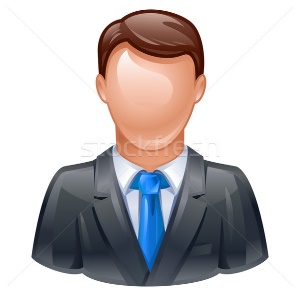 Dxxxxx Axxxxxxx
E Mail: xxxxxxxxxx@gmail.com	Tel: 0 5xx xxx xx xxDoğum Tarihi: 01.01.19xxx
Adres: Atxxxx Mah. Gxxx Sok. Txxxxx Sitesi         C.1 D.1 Kxxxxxx-İSTANBUL                               EĞİTİMLİSE:  2012-2016 Txxx Anxxx Sağlık Mxx  Lxxx xxxxx BölümüÜNİVERSİTE:  2017-2019 İstxxx Ünixxx SHYMO Radyoloji BölümüİŞ TECRÜBESİ2014-2016 İstxxxx Ünixxx Cxxx Tıp Fakxxx Hastanesi Radyoloji, Stajyer2016-2017 Kxxxx Eğitim ve Araştırma Hastanesi Radyoloji, Stajyer2018-2019 Mxxx Hastanesi Radyoloji Stajyer2019- Halen devam- Tüxxx Hastanesi Radyoloji, TeknikerKATILDIĞIM KURSLAR EĞİTİMLERUygxxx MR Kursu- 40 Saat – xx Ekim 20xxUxxxx BT Kursu  - 40 Saat  - xx Eylül 20xxxMamxxxx Kursu- 32 Saat     -xx  Kasım 20xxxxRadxxx Güvxxx ve Korxxx Kursu – 16 Saat  - xx Eylül 20xxxxKULLANDIĞIM CİHAZLAR ve MARKASIMamografi Sistemleri Fuxxxx Kemik Dansitometri Sistemleri RadxxxxRöntgen Cihazları  SiexxxxDRGEM Kxxx X Plus Tomografi Görüntüleme Tosxxxx AlexxxManyetik Rezonans Görüntüleme SiexxxxYABANCI DİLLER İngilizce :  Okuma :Çok iyi  Yazma :Çok iyi  Konuşma: iyiAlmanca : Okuma : iyi  Yazma :iyi   Konuşma: ortaAÇIKLAMA:Kısa özgeçmiş xxxxxxxxxxxxxxxxxxxxxxxxxxxxxxxxxxxxxxxxxxxxxxxxxxxxxxxxxxxxxxxx xxxxxxxxxxxxxxxxxxxxxxxxxxxxxxxxxxxxx